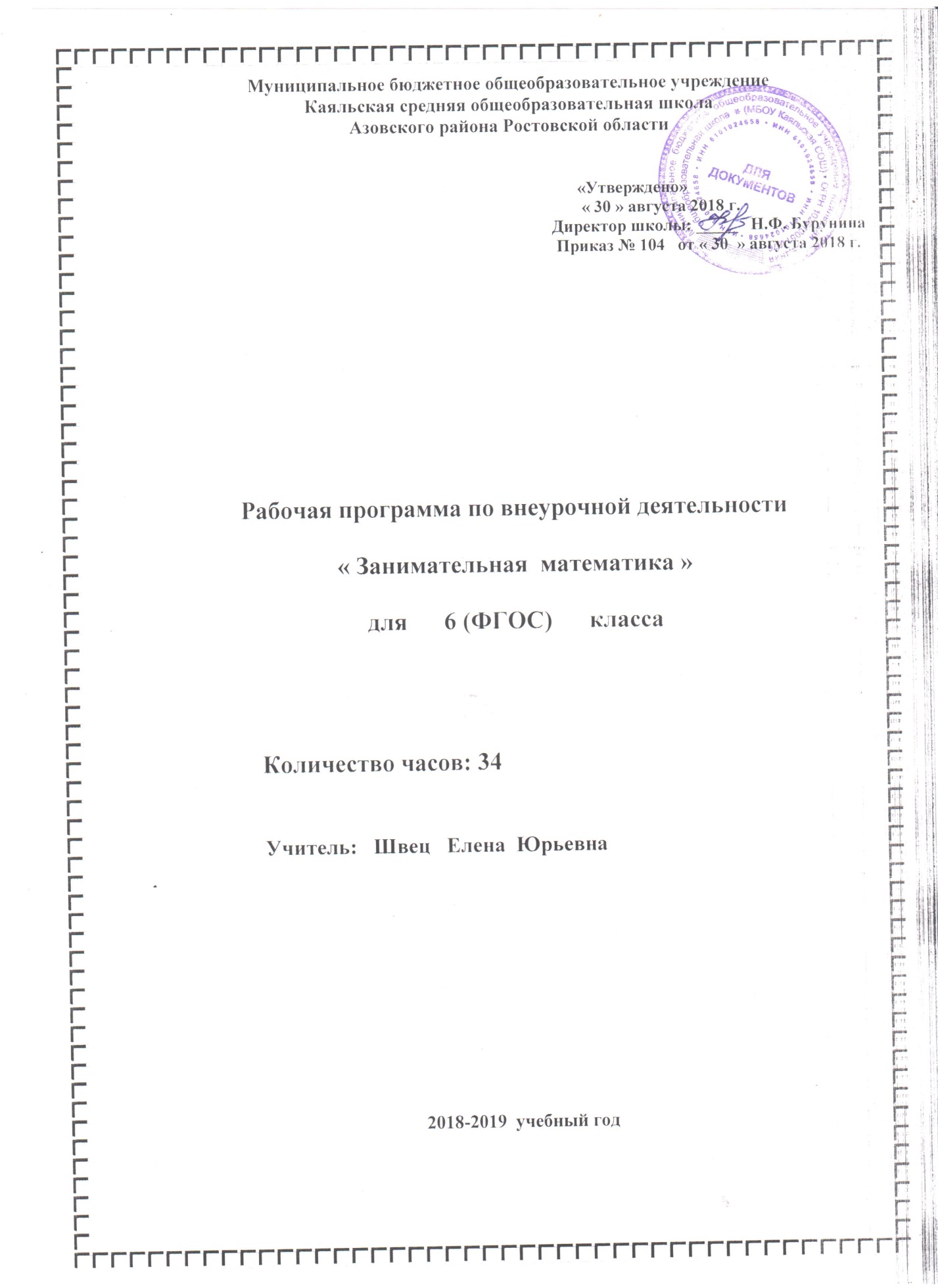 1. Пояснительная записка1.1 Статус  документаПрограмма курса внеурочной деятельности «Занимательная математика»   разработана в соответствии с требованиями Федерального государственного образовательного стандарта основного общего образования в рамках общеинтеллектуального направления, развития личности  и на  основе следующих нормативных документов:Закона об образовании в Российской Федерации от 29.12.2012 № 273-ФЗ. Устава школы.Образовательной программы  5-7 классов основного общего образования  муниципального бюджетного  образовательного учреждения  Каяльской СОШ.Положения о рабочей программе.Учебного плана на 2018-2019 учебный год. Календарного графика МБОУ Каяльской СОШ на 2018-2019 учебный год.         Программа  содержит все необходимые разделы и соответствует современным требованиям, предъявляемым к программам внеурочной деятельности.          Данная программа позволяет учащимся ознакомиться со многими интересными вопросами математики на данном этапе обучения, выходящими за рамки школьной программы, расширить целостное представление о проблеме данной науки. Решение математических задач, связанных с логическим мышлением закрепит интерес детей к познавательной деятельности, будет способствовать развитию мыслительных операций и общему интеллектуальному развитию.Общая характеристика учебного предмета (курса)  Основная цель курса внеурочной деятельности:	- создание условий для повышения уровня математического развития учащихся, формирования логического мышления посредством освоения основ содержания математической деятельности, формирование устойчивого интереса к предмету математика          Задачи курса:Обучающие:Научить правильно применять математическую терминологию;Совершенствовать навыки счёта; Научить делать доступные выводы и обобщения, обосновывать собственные мысли.Воспитательные:Формировать навыки самостоятельной работы;Воспитывать сознательное отношение к математике, как к важному предмету;Воспитывать уважительное отношение между  членами коллектива в совместной творческой деятельности;Воспитывать привычку к труду, умение доводить начатое дело до конца.Развивающие:Расширять кругозор учащихся в различных областях элементарной математики;Развивать математическое мышление, смекалку, эрудицию;Развитие у детей вариативного мышления, воображения, фантазии, творческих способностей, умения аргументировать свои высказывания, строить простейшие умозаключения.Новизна  программы заключается в том, что содержание построено таким образом, что изучение всех последующих тем обеспечивается знаниями по ранее изученным темам базовых курсов. Предполагаемая методика изучения и структура программы позволяют наиболее эффективно организовать учебный процесс, в том числе и обобщающее повторение учебного материала. В процессе занятий вводятся новые методы решения, но вместе с тем повторяются, углубляются и закрепляются знания, полученные ранее, развиваются умения применять эти знания на практике в процессе самостоятельной работы.В курсе присутствуют темы и задания, которые стимулируют учащихся к проведению несложных обоснований, к поиску тех или иных закономерностей. Все это направлено на развитие способностей детей к применению математических знаний в различных жизненных ситуациях. Во время занятий у ребенка происходит становление  развитых форм самосознания, самоконтроля и самооценки. Отсутствие отметок снижает тревожность и необоснованное беспокойство учащихся, исчезает боязнь ошибочных ответов. В результате у детей формируется отношение к данным занятиям как к средству развития своей личности. Данный курс состоит из системы тренировочных упражнений, практических заданий, проектных задач, дидактических и развивающих игр.    В курсе используются задачи разной сложности, поэтому слабые дети, участвуя в занятиях, могут почувствовать уверенность в своих силах (для таких учащихся подбираются задачи, которые они могут решать успешно).        Ребенок на этих занятиях сам оценивает свои успехи. Это создает особый положительный эмоциональный фон: раскованность, интерес, желание научиться выполнять предлагаемые задания.        Задания построены таким образом, что один вид деятельности сменяется другим, различные темы  и формы подачи материала активно чередуются в течение урока. Это позволяет сделать работу динамичной, насыщенной и менее утомляемой.         В системе заданий реализован принцип «спирали», то есть возвращение к одному и тому же заданию, но на более высоком уровне трудности. Задачи по каждой из тем могут быть включены в любые занятия другой темы в качестве закрепления.Формирование УУД на каждом этапе подготовки и проведения внеурочных занятий по математике:            Личностным результатом изучения предмета является формирование следующих умений и качеств: - формирование ответственного  отношения к учению,  готовности  и способности к  саморазвитию;-  формирование умения ясно, точно и грамотно излагать свои мысли в устной речи;- развитие логического и критического мышления, культуры речи, способности к умственному эксперименту;- формирование у учащихся интеллектуальной честности и объективности, способности к преодолению мыслительных стереотипов, вытекающих из обыденного опыта;- воспитание качеств личности, обеспечивающих социальную мобильность, способность принимать самостоятельные решения;- формирование качеств мышления, необходимых для адаптации в современном информационном обществе;- развитие интереса к математическому творчеству и математических способностей.                Метапредметным  результатом изучения курса является формирование УУД.Регулятивные УУД: - формирование представлений о математике как части общечеловеческой культуры, о значимости математики в развитии цивилизации и современного общества;Познавательные УУД: - умения осуществлять контроль по образцу и вносить коррективы;- умения устанавливать причинно-следственные связи, строить логические рассуждения и выводы;- умения понимать и использовать математические средства наглядности (чертежи, схемы);- умения самостоятельно ставить цели, выбирать и создавать алгоритмы для решения учебных задач.Коммуникативные УУД: - развития способности организовывать сотрудничество и совместную деятельность с учителем и сверстниками;         Предметным результатом изучения курса является сформированность следующих умений:- овладение математическими знаниями и умениями, необходимыми для продолжения обучения в старшей школе или иных общеобразовательных учреждениях, изучение смежных дисциплин, применение в повседневной жизни;- умение работать с математическим текстом (структурирование, извлечение информации), точно  и грамотно выражать свои мысли в устной и письменной речи, применять математическую терминологию и символику, использовать различные языки математики (словесный, символический, графический);- владение базовым понятийным аппаратом: иметь представление о числе, дроби, об основных геометрических объектах;- умение выполнять арифметические преобразования выражений, применять их для решения учебных математических и задач и задач в смежных учебных предметах;2. Планируемые результаты изучения учебного предмета, курса            В ходе реализация программы внеурочной деятельности по учебно-познавательному направлению  «Увлекательная  математика» обучающиеся  получат возможность научиться и  понимать : основные ключевые понятия  математики;способы решения головоломок, ребусов;некоторые  сведения об истории математической науки, о счете у первобытных людей; информацию о некоторых великих математиках и их достижениях;об открытии нуля; признак делимости на 11; навыки быстрого счета, счета на руках; некоторые области  применения математики в быту, науке, технике, искусстве;головоломку Пифагора, Колумбово яйцо;число Шахерезады; числа палиндромы;методы рассуждений; простые и сложные высказывания; составные части математических высказываний; необходимые и достаточные условия;способы решения  занимательных задач, задач повышенной трудности;       задач на математическую логику;построение  логических  рассуждений; самостоятельно принимать решения,делать выводы.Место предмета в базисном учебном плане.Программа рассчитана на 2018-2019 учебный год и предусматривает 34 часа  ( 1 час в неделю) в течение 35 недель, так  как  1 урок  выпадает на праздничный день  1 мая.3. Содержание учебного предмета, курсаРаздел I. Из истории математики      (7 часов)Когда появилась математика, и что стало причиной ее возникновения? Что дала математика людям? Зачем ее изучать? Счет у первобытных людей. Возникновение потребности в счёте. Счет пятерками, десятками, двадцатками - по количеству пальцев рук и ног «счетовода». Цифры у разных народов. Математическая наука в Вавилоне. Иероглифическая система древних египтян. Римские цифры, алфавитные системы. Чтение и запись цифр. Раздел II. Великие математики    ( 7 часов)Пифагор и его школа. Архимед. Краткое описание жизни Архимеда. Рассказ о жертвенном венце Гиерона. Труды и открытия Архимеда. Закон Архимеда. Архимедово правило рычага. Изобретения и приспособления Архимеда. Задачи на переливание жидкостей. Мухаммед из Хорезма и математика Востока. Развитие математики в РоссииЛ.Ф.Магницкий и его  «Арифметика». Краткое описание жизни Л.Ф.Магницкого. Доклады о великих математиках.Глава III. Из науки о числах    (7 часов)Открытие нуля. Основные свойства нуля. Нулевое число Фибоначчи. Число Шахерезады. Квадрат любого числа, состоящего из единиц. Математический палиндром.  Получение палиндрома из любого числа. Признак делимости на 11. Числа счастливые и несчастливые. Некоторые факторы, которые определяют наше отношение к числам. Примеры счастливых и несчастливых чисел в разных странах (Россия, США, Япония, Китай, Италия). Арифметические ребусы. Приемы быстрого счета. Числовые головоломки. Арифметическая викторина.Глава IV. Логика в математике     (7 часов)Логические рассуждения. Методы рассуждений. Простые и сложные высказывания. Составные части математических высказываний. Необходимые и достаточные условия. Задачи на математическую логику. Задачи на планирование.V. Геометрические головоломки    (16 часов)Головоломка Пифагора. Колумбово яйцо. Квадратура круга. Лист Мебиуса. Применение  листа Мёбиуса в науке, технике, живописи, архитектуре, в цирковом искусстве. Соразмерность.Распределение учебных часов по разделам программы4. Календарно-тематическое планирование«Занимательная  математика»Наименование раздела, темыКоличество часов (всего)Из истории математики7Великие математики7Из науки о числах7Логика в математике7Геометрические головоломки6Итого34№ п/пРаздел и основное содержание темыКоличествочасовПланируемый предметный результатПланируемая деятельность(как результат)(метапредметные,  личностные)ДатаДата№ п/пРаздел и основное содержание темыКоличествочасовПланируемый предметный результатПланируемая деятельность(как результат)(метапредметные,  личностные)планфакт1Из истории математики71Арифметика каменного века1Понимать и иметь представление: о арифметике каменного века, об истории развития математикиУметь: приводить примеры по теоретическому материалуРегулятивные: ставят учебные задачи на основе соотнесения того, что уже известно и усвоено, и того, что ещё не известно.Познавательные: самостоятельно выделяют и формулируют познавательную цель.Коммуникативные: формулируют собственное мнение и позицию, задают вопросы, строят понятные для партнёра высказыванияЛичностные: осмысливают гуманистические традиции и ценности современного общества05.092Числа начинают получать имена1Понимать и иметь представление: как числа получили свои названияУметь: приводить примеры по теоретическому материалуРегулятивные: учитывают установленные правила в планировании и контроле способа решения, осуществляют пошаговый контроль. Познавательные: самостоятельно создают алгоритмы деятельности при решении проблем различного характера.Коммуникативные: учитывают разные мнения и стремятся к координации различных позиций в сотрудничестве, формулируют собственное мнение и позициюЛичностные: выражают адекватное понимание причин успеха/ неуспеха учебной деятельности12.093Загадка числа «7»1 Понимать и иметь представление: число 7 в истории, мифологии, природе и д.р.Приводить примеры по теоретическому материалуРегулятивные: принимают и сохраняют учебную задачу, учитывают выделенные учителем ориентиры действия в новом учебном материале в сотрудничестве с учителем. Познавательные: ставят и формулируют проблему урока, самостоятельно создают алгоритм деятельности при решении проблемы. Коммуникативные: проявляют активность во взаимодействии для решения коммуникативных и познавательных задач (задают вопросы, формулируют свои затруднения, предлагают помощь и сотрудничество)Личностные: имеют целостный, социально ориентированный взгляд на мир в единстве и разнообразии народов, культур19.094Живая счетная машина1Понимать и иметьпредставление: счет руками, ногамиУметь: приводить примеры по теоретическому материалу, решать простейшие примеры  по темеРегулятивные: планируют свои действия в соответствии с поставленной задачей и условиями её реализации, в том числе во внутреннем плане.Познавательные: ставят и формулируют цели и проблему урока; осознанно и произвольно строят сообщения в устной и письменной форме, в том числе творческого и исследовательского характера. Коммуникативные: адекватно используют речевые средства для эффективного решения разнообразных коммуникативных задачЛичностные: определяют внутреннюю позицию обучающегося на уровне положительного отношения к образовательному процессу; понимают необходимость учения26.095Дюжины и гроссы1Понимать и иметь представление: о двенадцатеричной системе счисленияУметь: приводить примеры по теоретическому материалу, решать простейшие примеры и задачи по темеРегулятивные: принимают и сохраняют учебную задачу; планируют свои действия в соответствии с поставленной задачей и условиями её реализации, в том числе во внутреннем плане.Познавательные: используют знаково-символические средства, в том числе модели и схемы, для решения познавательных задач. Коммуникативные: аргументируют свою позицию и координируют её с позициями партнёров в сотрудничестве при выработке общего решения в совместной деятельностиЛичностные: проявляют эмпатию как осознанное понимание чувств других людей и сопереживание им03.106-7Математика Вавилона2Понимать и иметь представление: о развитии математики в ВавилонеУметь: приводить примеры по теоретическому материалуРегулятивные: планируют свои действия в соответствии с поставленной задачей и условиями её реализации, оценивают правильность выполнения действия. Познавательные: самостоятельно выделяют и формулируют познавательную цель, используют общие приёмы решения поставленных задач.Коммуникативные: участвуют в коллективном обсуждении проблем, проявляют активность во взаимодействии для решения коммуникативных и познавательных задачЛичностные: проявляют доброжелательность и эмоционально- нравственную отзывчивость, эмпатию, как понимание чувств других людей и сопереживание им10.1017.102Великие математики78Пифагор и его школа1 Понимать и иметь представление: о Пифагоре, его школе и ученииУметь: приводить примеры по теоретическому материалу, решать простейшие примерыРегулятивные: адекватно воспринимают предложения и оценку учителей, товарищей, родителей и других людей.Познавательные: выбирают наиболее эффективные способы решения задач, контролируют и оценивают процесс и результат деятельности. Коммуникативные: договариваются о распределении функций и ролей в совместной деятельности.Личностные: определяют свою личностную позицию, адекватную дифференцированную самооценку своих успехов в учебе24.109Архимед1Понимать и иметь представление: о АрхимедеУметь: приводить примеры по теоретическому материалуРегулятивные: ставят учебные задачи на основе соотнесения того, что уже известно и усвоено, и того, что ещё неизвестно. Познавательные: самостоятельно выделяют и формулируют познавательную цель.Коммуникативные: формулируют собственное мнение и позицию, задают вопросы, строят понятные для партнёра высказывания.Личностные: осмысливают гуманистические традиции и ценности современного общества07.1110Задачи на переливание жидкостей1Понимать и иметь представление: задачи на переливание жидкостейУметь: приводить примеры по теоретическому материалу, решать простейшие задачи по темеРегулятивные: ставят учебную задачу, определяют последовательность промежуточных целей с учётом конечного результата, составляют план и алгоритм действий.Познавательные: самостоятельно выделяют и формулируют познавательную цель, используют общие приёмы решения задач. Коммуникативные: допускают возможность различных точек зрения, в том числе не совпадающих с их собственной, и ориентируются на позицию партнёра в общении и взаимодействииЛичностные: проявляют устойчивый учебно-познавательный интерес к новым общим способам решения задач14.1111Мухаммед из Хорезма1Понимать и иметь представление: о Мухаммеде из Хорезма, его учении о счетеУметь: приводить примеры по теоретическому материалуРегулятивные: учитывают установленные правила в планировании и контроле способа решения, осуществляют пошаговый контроль. Познавательные: самостоятельно создают алгоритмы деятельности при решении проблем различного характера.Коммуникативные: учитывают разные мнения и стремятся к координации различных позиций в сотрудничестве, формулируют собственное мнение и позициюЛичностные: выражают адекватное понимание причин успеха/ неуспеха учебной деятельности21.1112Развитие математики в России1Понимать и иметь представление: о развитии математической науки в России, об Остроградском, Ковалевской,  Лобачевском и д.р.   Приводить примеры по теоретическому материалу.Регулятивные: принимают и сохраняют учебную задачу, учитывают выделенные учителем ориентиры действия в новом учебном материале в сотрудничестве с учителем. Познавательные: ставят и формулируют проблему урока, самостоятельно создают алгоритм деятельности при решении проблемы.Коммуникативные: проявляют активность во взаимодействии для решения коммуникативных и познавательных задач (задают вопросы, формулируют свои затруднения, предлагают помощь и сотрудничество)Личностные: имеют целостный, социально ориентированный взгляд на мир в единстве и разнообразии народов, культур 28.111314Л.Ф.Магницкий и его «Арифметика»2Понимать и иметь представление: об арифметике Магницкого,приводить примеры по теоретическому материалу, решать простейшие примеры и задачи по арифметикеРегулятивные: планируют свои действия в соответствии с поставленной задачей и условиями её реализации, в том числе во внутреннем плане.Познавательные: ставят и формулируют цели и проблему урока; осознанно и произвольно строят сообщения в устной и письменной форме, в том числе творческого и исследовательского характера. Коммуникативные: адекватно используют речевые средства для эффективного решения разнообразных коммуникативных задачЛичностные: определяют внутреннюю позицию обучающегося на уровне положительного отношения к образовательному процессу; понимают необходимость учения, выраженную в преобладании учебно-познавательных мотивов и предпочтении социального способа оценки знаний05.1212.123Из науки о числах715Открытие нуля1Понимать и иметь представление: приводить примеры по теоретическому материалу, решать простейшие примеры  по темеРегулятивные: определяют последовательность промежуточных целей с учётом конечного результата, составляют план и алгоритм действий.Познавательные: ориентируются в разнообразии способов решения познавательных задач, выбирают наиболее эффективные способы их решения.Коммуникативные: договариваются о распределении функций и ролей в совместной деятельности; задают вопросы, необходимые для организации собственной деятельности и сотрудничества с партнёромЛичностные: выражают устойчивые эстетические предпочтения и ориентации 19.1216Число Шахеризады1Понимать и иметь представление: о числе ШахеризадыУметь: приводить примеры по теоретическому материалуРегулятивные: принимают и сохраняют учебную задачу; планируют свои действия в соответствии с поставленной задачей и условиями её реализации, в том числе во внутреннем плане.Познавательные: используют знаково-символические средства, в том числе модели и схемы для решения познавательных задач. Коммуникативные: аргументируют свою позицию и координируют её с позициями партнёров в сотрудничестве при выработке общего решения в совместной деятельностиЛичностные: проявляют эмпатию, как осознанное понимание чувств других людей и сопереживание им26.1217Любопытные свойства натуральных чисел1понимать/иметь представление: о некоторых свойствах натуральных чисел приводить примеры по теоретическому материалу, решать простейшие примеры и задачи по темеРегулятивные: планируют свои действия в соответствии с поставленной задачей и условиями её реализации, оценивают правильность выполнения действия. Познавательные: самостоятельно выделяют и формулируют познавательную цель, используют общие приёмы решения поставленных задач.Коммуникативные: участвуют в коллективном обсуждении проблем, проявляют активность во взаимодействии для решения коммуникативных и познавательных задачЛичностные: проявляют доброжелательность и эмоционально- нравственную отзывчивость, эмпатию, какпонимание чувств других людей и сопереживание им16.0118Признак делимости на 111понимать/иметь представление: признак делимости на 11; решать простейшие примеры и задачи по темеРегулятивные: адекватно воспринимают предложения и оценку учителей, товарищей, родителей и других людей.Познавательные: выбирают наиболее эффективные способы решения задач, контролируют и оценивают процесс и результат деятельности Коммуникативные: договариваются о распределении функций и ролей в совместной деятельностиЛичностные: определяют свою личностную позицию, адекватную дифференцированную оценку своих успехов в учебе23.0119Числа счастливые и несчастливые1понимать/иметь представление: о различных числах и суевериях с ними связанных; приводить примеры по теоретическому материалуРегулятивные: ставят учебную задачу, определяют последовательность промежуточных целей с учётом конечного результата, составляют план и алгоритм действий.Познавательные: самостоятельно выделяют и формулируют познавательную цель, используют общие приёмы решения задач. Коммуникативные: допускают возможность различных точек зрения, в том числе не совпадающих с их собственной, и ориентируются на позицию партнёра в общении и взаимодействииЛичностные: проявляют устойчивый учебно-познавательный интерес к новом знаниям30.0120Арифметические ребусы1понимать/иметь представление: правила решения ребусов; решать ребусыРегулятивные: принимают и сохраняют учебную задачу, учитывают выделенные учителем ориентиры действия в новом учебном материале в сотрудничестве с учителем. Познавательные: ставят и формулируют проблему урока, самостоятельно создают алгоритм деятельности при решении проблемы.Коммуникативные: проявляют активность во взаимодействии для решения коммуникативных и познавательных задач (задают вопросы, формулируют свои затруднения, предлагают помощь и сотрудничество)Личностные: имеют целостный, социально ориентированный взгляд на мир 06.0221Арифметическая викторина1 применять полученные знания в викторинеРегулятивные: ставят учебную задачу, определяют последовательность промежуточных целей с учётом конечного результата, составляют план и алгоритм действий. Познавательные: самостоятельно выделяют и формулируют познавательную цель, используют общие приёмы решения задач. Коммуникативные: допускают возможность различных точек зрения, в том числе не совпадающих с их собственной, и ориентируются на позицию партнёра в общении и взаимодействииЛичностные: проявляют устойчивый учебно-познавательный интерес 13.024Логика в математике722Учимся правильно рассуждать1/понимать/иметь представление: о рассуждениях в математике, о математической логике; приводить примеры по теоретическому материалу, решать простейшие примеры и задачи по темеРегулятивные: учитывают установленные правила в планировании и контроле способа решения, осуществляют пошаговый контроль. Познавательные: самостоятельно создают алгоритмы деятельности при решении проблем различного характера.Коммуникативные: учитывают разные мнения и стремятся к координации различных позиций в сотрудничестве, формулируют собственное мнение и позициюЛичностные: выражают адекватное понимание причин успеха/ неуспеха учебной деятельности20.0223 В математике «не», «и», «или»1понимать/иметь представление: о языке математической логики; приводить примеры по теоретическому материалу, решать простейшие примеры и задачи по темеРегулятивные: принимают и сохраняют учебную задачу, учитывают выделенные учителем ориентиры действия в новом учебном материале в сотрудничестве с учителем. Познавательные: ставят и формулируют проблему урока, самостоятельно создают алгоритм деятельности при решении проблемы. Коммуникативные: проявляют активность во взаимодействии для решения коммуникативных и познавательных задач (задают вопросы, формулируют свои затруднения, предлагают помощь и сотрудничество)Личностные: имеют целостный, социально ориентированный взгляд на мир 27.0224Понятия «следует», «равносильно»1понимать/иметь представление: о языке математической логики;приводить примеры по теоретическому материалу, решать простейшие примеры и задачи по темеРегулятивные: учитывают установленные правила в планировании и контроле способа решения, осуществляют пошаговый и итоговый контроль.Познавательные: самостоятельно создают алгоритмы деятельности при решении проблем различного характера.Коммуникативные: формулируют собственное мнение и позициюЛичностные: выражают адекватное понимание причин успеха/ неуспеха учебной деятельности, проявляют устойчивую учебно-познавательную мотивацию учения06.0325Составные части математических высказываний1понимать/иметь представление: о логике математических высказываний;приводить примеры по теоретическому материалу, решать простейшие примеры и задачи по темеРегулятивные: планируют свои действия в соответствии с поставленной задачей и условиями её реализации, в том числе во внутреннем плане.Познавательные: ставят и формулируют цели и проблему урока; осознанно и произвольно строят сообщения в устной и письменной форме, в том числе творческого и исследовательского характера. Коммуникативные: адекватно используют речевые средства для эффективного решения разнообразных коммуникативных задачЛичностные: проявляют устойчивый учебно-познавательный интерес13.0326Верные и неверные высказывания1понимать/иметь представление: о логике математических высказываний; приводить примеры по теоретическому материалу, решать простейшие примеры и задачи по темеРегулятивные: принимают и сохраняют учебную задачу, учитывают выделенные учителем ориентиры действия в новом учебном материале в сотрудничестве с учителем. Познавательные: ставят и формулируют проблему урока, самостоятельно создают алгоритм деятельности при решении проблемы. Коммуникативные: проявляют активность во взаимодействии для решения коммуникативных и познавательных задач (задают вопросы, формулируют свои затруднения, предлагают помощь и сотрудничество)Личностные: выражают адекватное понимание причин успеха/ неуспеха учебной деятельности20.0327Необходимые и достаточные условия1понимать/иметь представление: о необходимых и достаточных условиях; приводить примеры по теоретическому материалу, решать простейшие примеры и задачи по темеРегулятивные: определяют последовательность промежуточных целей с учётом конечного результата; составляют план и определяют последовательность действий. Познавательные: ориентируются в разнообразии способов решения познавательных задач, выбирают наиболее эффективные из них. Коммуникативные: договариваются о распределении функций и ролей в совместной деятельности; задают вопросы, необходимые для организации собственной деятельности и сотрудничества с партнёромЛичностные: выражают устойчивые эстетические предпочтения и ориентации 03.0428Несколько задач на планирование1понимать/иметь представление: о задачах на планирование; приводить примеры по теоретическому материалу, решать простейшие  задачи по темеРегулятивные: адекватно воспринимают предложения и оценку учителей, товарищей и родителейПознавательные: выбирают наиболее эффективные способы решения задач, контролируют и оценивают процесс и результат деятельностиКоммуникативные: договариваются о распределении ролей и функций в совместной деятельности Личностные: определяют свою личностную позицию, адекватную дифференцированную самооценку своих успехов в учебе10.045Геометрические головоломки729Головоломка Пифагора1понимать/иметь представление: о головоломке Пифагора;приводить примеры по теоретическому материалуРегулятивные: планируют свои действия в соответствии с поставленной задачей и условиями её реализации, оценивают правильность выполнения действия. Познавательные: самостоятельно выделяют и формулируют познавательную цель, используют общие приёмы решения поставленных задач.Коммуникативные: участвуют в коллективном обсуждении проблем, проявляют активность во взаимодействии для решения коммуникативных и познавательных задачЛичностные: Проявляют доброжелательность и эмоционально-нравственную отзывчивость, эмпатию, как понимание чувств других людей и сопереживание им17.0430Удивительные луночки1понимать/иметь представление: о квадратуре круга;приводить примеры по теоретическому материалуРегулятивные: определяют последовательность промежуточных целей с учётом конечного результата, составляют план и алгоритм действий.Познавательные: ориентируются в разнообразии способов решения познавательных задач, выбирают наиболее эффективные способы их решения.Коммуникативные: договариваются о распределении функций и ролей в совместной деятельности; задают вопросы, необходимые для организации собственной деятельности и сотрудничества с партнёромЛичностные: имеют целостный, социально ориентированный взгляд на мир 24.0431Колумбово яйцо1понимать/иметь представление: о головоломке «Колумбово яйцо»; приводить примеры по теоретическому материалуРегулятивные: адекватно воспринимают предложения и оценку учителей, товарищей и родителейПознавательные: выбирают наиболее эффективные способы решения задач, контролируют и оценивают процесс и результат деятельностиКоммуникативные: договариваются о распределении ролей и функций в совместной деятельности Личностные: определяют внутреннюю позицию обучающегося на уровне положительного отношения к образовательному процессу, понимают необходимость учения, выраженную в преобладании учебно-познавательных мотивов и предпочтении социального способа оценки знаний08.0532Лист Мебиуса1понимать/иметь представление: о листе Мебиуса; приводить примеры по теоретическому материалуРегулятивные: ставят учебные задачи на основе соотнесения того, что уже известно и усвоено, и того, что еще неизвестно.Познавательные: самостоятельно выделяют и формулируют познавательную цель.Коммуникативные: формулируют собственное мнение и позицию, задают вопросы, строят понятные для партнера высказыванияЛичностные: проявляют эмпатию, как осознанное понимание чувств других людей и сопереживание им15.0533Не верь глазам своим1понимать/иметь представление: о соразмерности в геометрии; приводить примеры по теоретическому материалуРегулятивные: принимают и сохраняют учебную задачу, учитывают выделенные учителем ориентиры действия в новом учебном материале в сотрудничестве с учителем. Познавательные: ставят и формулируют проблему урока, самостоятельно создают алгоритм деятельности при решении проблемы. Коммуникативные: проявляют активность во взаимодействии для решения коммуникативных и познавательных задач (задают вопросы, формулируют свои затруднения, предлагают помощь и сотрудничество)Личностные: определяют свою личностную позицию, адекватную дифференцированную самооценку своих успехов в учебе22.0534 Заключительное занятие - игра «Верю, не верю»1применять полученные знания по пройденным темам Регулятивные: планируют свои действия в соответствии с поставленной задачей и условиями её реализации, в том числе во внутреннем плане.Познавательные: ставят и формулируют цели и проблему урока; осознанно и произвольно строят сообщения в устной и письменной форме, в том числе творческого и исследовательского характера. Коммуникативные: адекватно используют речевые средства для эффективного решения разнообразных коммуникативных задачЛичностные: осмысливают гуманистические традиции и ценности современного общества29.05«Рассмотрено» на заседании МОучителей  естественно-математического цикла« 30 » августа 2018 г.Руководитель:       Андреева  Н. И.Протокол № 1от «30» августа 2018 г.                   «Согласовано»           Зам. директора по УВР__________Ведута  Я.А.